АДМИНИСТРАТИВНАЯ ПРОЦЕДУРА № 4.8.Принятие решения об установлении патронажа (назначении попечителя-помощника)Документы и (или) сведения, представляемые гражданином для осуществления административной процедуры•  заявление лица, нуждающегося в патронаже• письменное согласие лица на осуществление патронажа (назначение его попечителем-помощником) • медицинская справка о состоянии здоровья лица, давшего согласие на осуществление патронажа (назначение его попечителем-помощником)Документы и (или) сведения, представляемые гражданином для осуществления административной процедуры•  справка о месте работы, службы и занимаемой должности лица, давшего согласие на осуществление патронажа (назначение его попечителем-помощником)• сведения об имуществе лица, нуждающегося в патронажеРазмер платы, взимаемой при осуществлении административной процедурыбесплатно Максимальный срок осуществления административной процедуры15 дней со дня подачи заявления, а в случае запроса документов и (или) сведений от других государственных органов, иных организаций - 1 месяц Срок действия справки, другого документа (решения), выдаваемых (принимаемого) при осуществлении административной процедуры 	бессрочноК сведению граждан!С вопросами по осуществлению данной административной процедурыВы можете обратиться:•  в службу «Одно окно» райисполкома: г. Кировск, ул.Кирова, 80, каб. 4, тел. (802237) 79-1-50, 79-1-51.Режим работы: понедельник-пятница с 8.00 до 17.00илив управление по труду, занятости и социальной защите райисполкома к заместителю начальника управления по труду, занятости и социальной защите Петровской Ирине Александровне, каб.9,   тел. (802237) 79116. Прием граждан: понедельник-пятница с 8.00 до 13.00 и с 14.00 до 17.00.В случае временного отсутствия Петровской И.А., к Гринфельд Ирине Евгеньевне, начальнику отдела социальной защиты, пенсий и пособий управления, каб. 13, тел. (802237)  79120.  Прием граждан: понедельник-пятница с 8.00 до 13.00 и с 14.00 до 17.00.ВЫШЕСТОЯЩИЙ ГОСУДАРСТВЕННЫЙ ОРГАН:Могилевский  областной исполнительный комитет,212030, г. Могилев, ул. Первомайская, 71.Режим работы: с 8.00 до 13.00, с 14.00 до 17.00, кроме выходных и праздничных днейК сведению граждан!С вопросами по осуществлению данной административной процедурыВы можете обратиться:•  в службу «Одно окно» райисполкома: г. Кировск, ул.Кирова, 80, каб. 4, тел. (802237) 79-1-50, 79-1-51.Режим работы: понедельник-пятница с 8.00 до 17.00илив управление по труду, занятости и социальной защите райисполкома к заместителю начальника управления по труду, занятости и социальной защите Петровской Ирине Александровне, каб.9,   тел. (802237) 79116. Прием граждан: понедельник-пятница с 8.00 до 13.00 и с 14.00 до 17.00.В случае временного отсутствия Петровской И.А., к Гринфельд Ирине Евгеньевне, начальнику отдела социальной защиты, пенсий и пособий управления, каб. 13, тел. (802237)  79120.  Прием граждан: понедельник-пятница с 8.00 до 13.00 и с 14.00 до 17.00.ВЫШЕСТОЯЩИЙ ГОСУДАРСТВЕННЫЙ ОРГАН:Могилевский  областной исполнительный комитет,212030, г. Могилев, ул. Первомайская, 71.Режим работы: с 8.00 до 13.00, с 14.00 до 17.00, кроме выходных и праздничных дней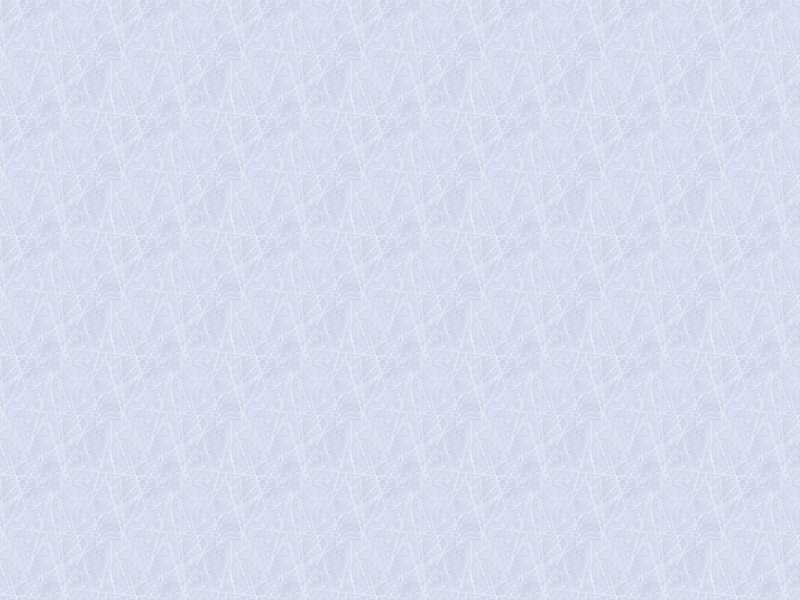 